 Об утверждении отчета об исполнении бюджета муниципального образования сельского поселения «Пезмег»  за 9 месяцев 2016 годаРуководствуясь статьей 264.2 Бюджетного кодекса РФ, статьей 25 Положения об утверждении бюджетного процесса в муниципальном образовании сельского поселения «Пезмег», утвержденного решением Совета сельского поселения «Пезмег»  от  09 апреля . № 1-18/3, ПОСТАНОВЛЯЮ:1. Утвердить отчет об исполнении бюджета муниципального образования сельского поселения «Пезмег» за 9 месяцев 2016 года по доходам в сумме 2 439 094,45 рублей,  по расходам  2 339 144,03 рублей с профицитом в сумме 99 950,42 рублей и со следующими показателями:а) по доходам бюджета муниципального образования сельского поселения «Пезмег» по кодам классификации доходов бюджетов за 9 месяцев  2016 года согласно приложению 1 к настоящему Постановлению;б) по расходам бюджета муниципального образования сельского поселения «Пезмег» по ведомственной структуре расходов бюджета за 9 месяцев 2016 года согласно приложению 2 к настоящему Постановлению;в) по источникам финансирования дефицита бюджета муниципального образования сельского поселения «Пезмег» по кодам классификации источников финансирования  дефицитов бюджетов  за 9 месяцев 2016 года согласно приложению 3 к настоящему Постановлению;          2. Настоящее постановление вступает в силу со дня опубликования.Глава сельского поселения «Пезмег»                                 А.А.ТороповШУÖМШУÖМ ПОСТАНОВЛЕНИЕ ПОСТАНОВЛЕНИЕ         от 17 октября 2016 года                 №  137(Республика Коми, Корткеросский район, Пезмег) (Республика Коми, Корткеросский район, Пезмег) 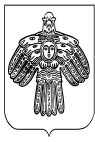 